งานอำนวยการ	23 พ.ย. 66 	        เมื่อวันที่ 23 พฤศจิกายน 2566 ข้าราชการตำรวจ สถานีตำรวจภูธรกมลา ได้เข้าร่วมกิจกรรมจิตอาสา “ปณิธานความดี ทำดีเริ่มได้ที่ใจเรา” เนื่องในวันสมเด็จพระธีรราชเจ้า ซึ่งจัดขึ้น ณ ขุมน้ำศูนย์พัฒนาเด็กเล็ก ตำบลกมลา โดยร่วมกันปลูกต้นไม้โดยรอบขุมน้ำ 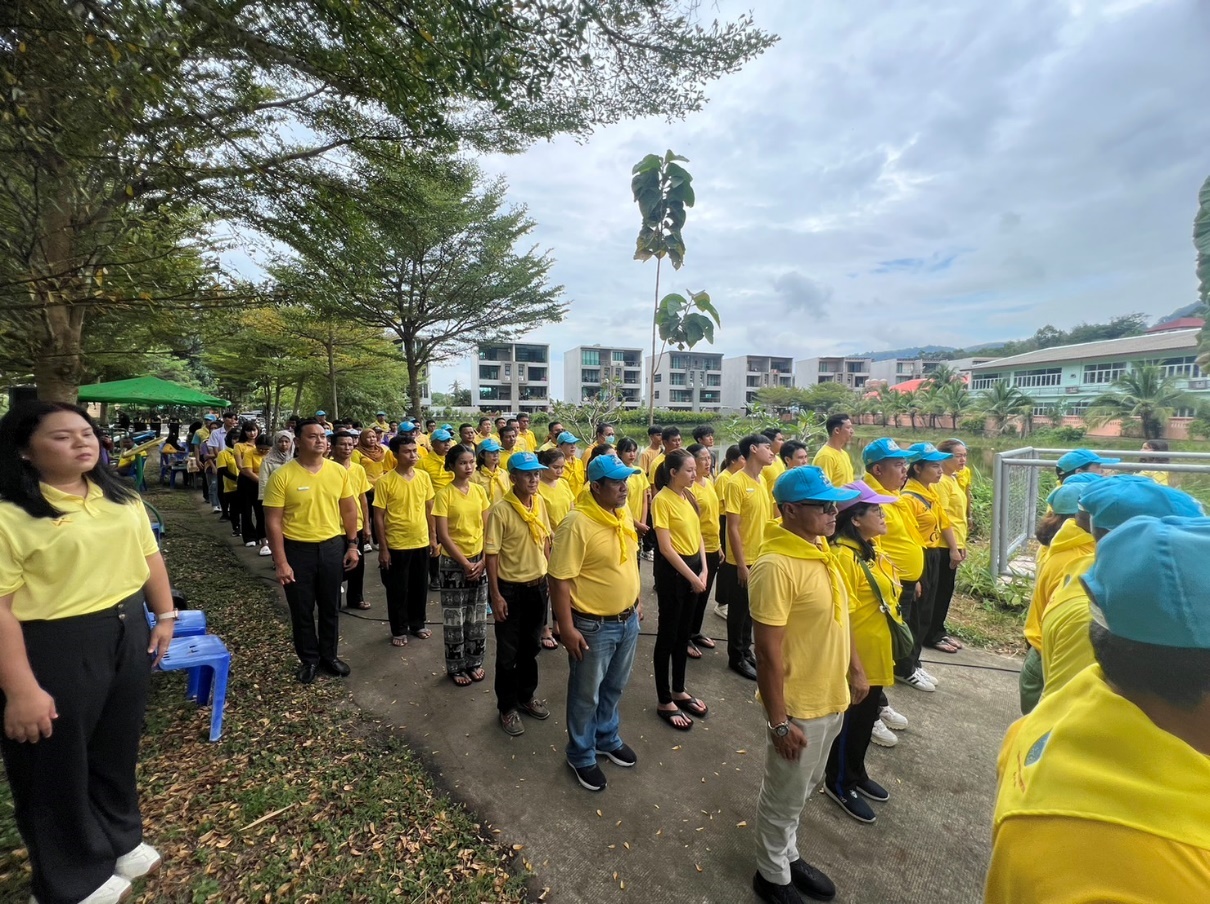 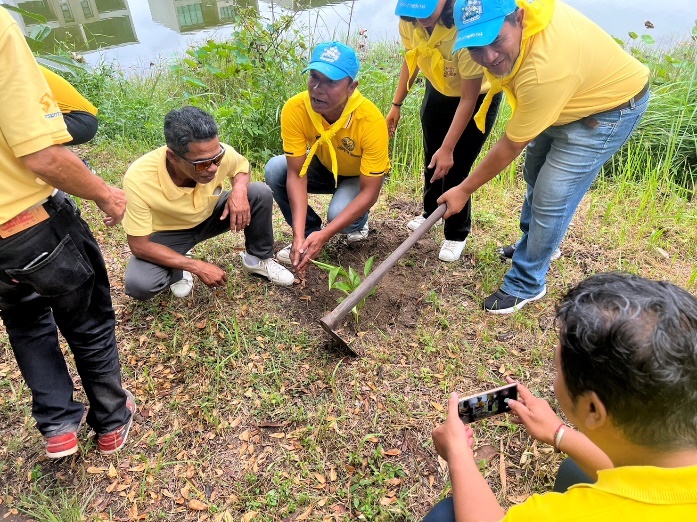 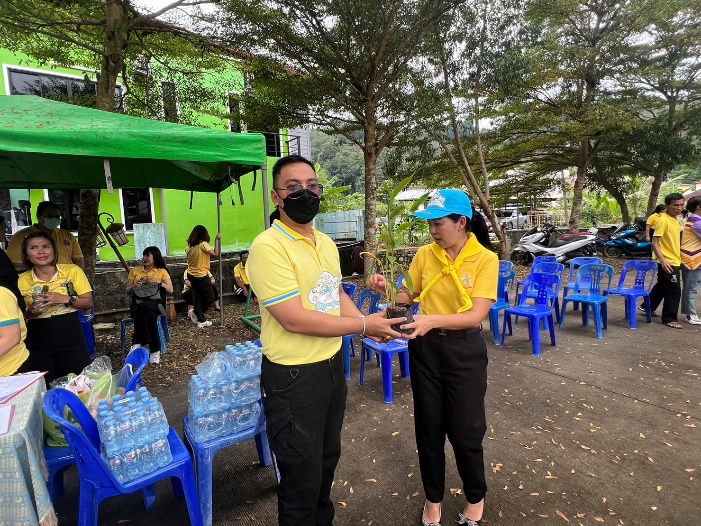 